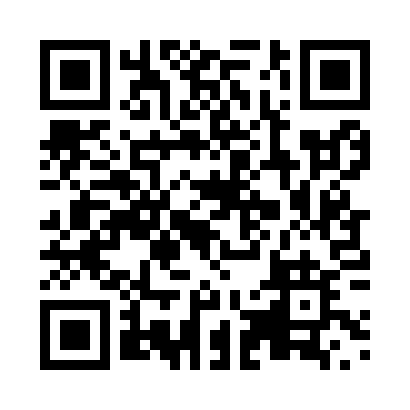 Prayer times for Uhakamiskua, Quebec, CanadaWed 1 May 2024 - Fri 31 May 2024High Latitude Method: Angle Based RulePrayer Calculation Method: Islamic Society of North AmericaAsar Calculation Method: HanafiPrayer times provided by https://www.salahtimes.comDateDayFajrSunriseDhuhrAsrMaghribIsha1Wed2:294:2611:524:597:199:162Thu2:264:2411:525:007:219:193Fri2:234:2211:525:017:229:224Sat2:204:2011:525:027:249:245Sun2:174:1811:515:037:259:276Mon2:144:1711:515:047:279:307Tue2:124:1511:515:057:299:338Wed2:094:1311:515:067:309:359Thu2:064:1111:515:077:329:3810Fri2:034:1011:515:087:339:4111Sat2:004:0811:515:097:359:4312Sun1:594:0711:515:107:369:4413Mon1:584:0511:515:117:389:4514Tue1:584:0411:515:127:399:4515Wed1:574:0211:515:127:419:4616Thu1:564:0111:515:137:429:4717Fri1:553:5911:515:147:449:4818Sat1:553:5811:515:157:459:4819Sun1:543:5711:515:167:479:4920Mon1:533:5511:515:177:489:5021Tue1:533:5411:515:187:509:5122Wed1:523:5311:525:187:519:5123Thu1:523:5211:525:197:529:5224Fri1:513:5011:525:207:549:5325Sat1:513:4911:525:217:559:5326Sun1:503:4811:525:217:569:5427Mon1:503:4711:525:227:579:5528Tue1:493:4611:525:237:599:5529Wed1:493:4511:525:248:009:5630Thu1:493:4511:525:248:019:5731Fri1:483:4411:535:258:029:57